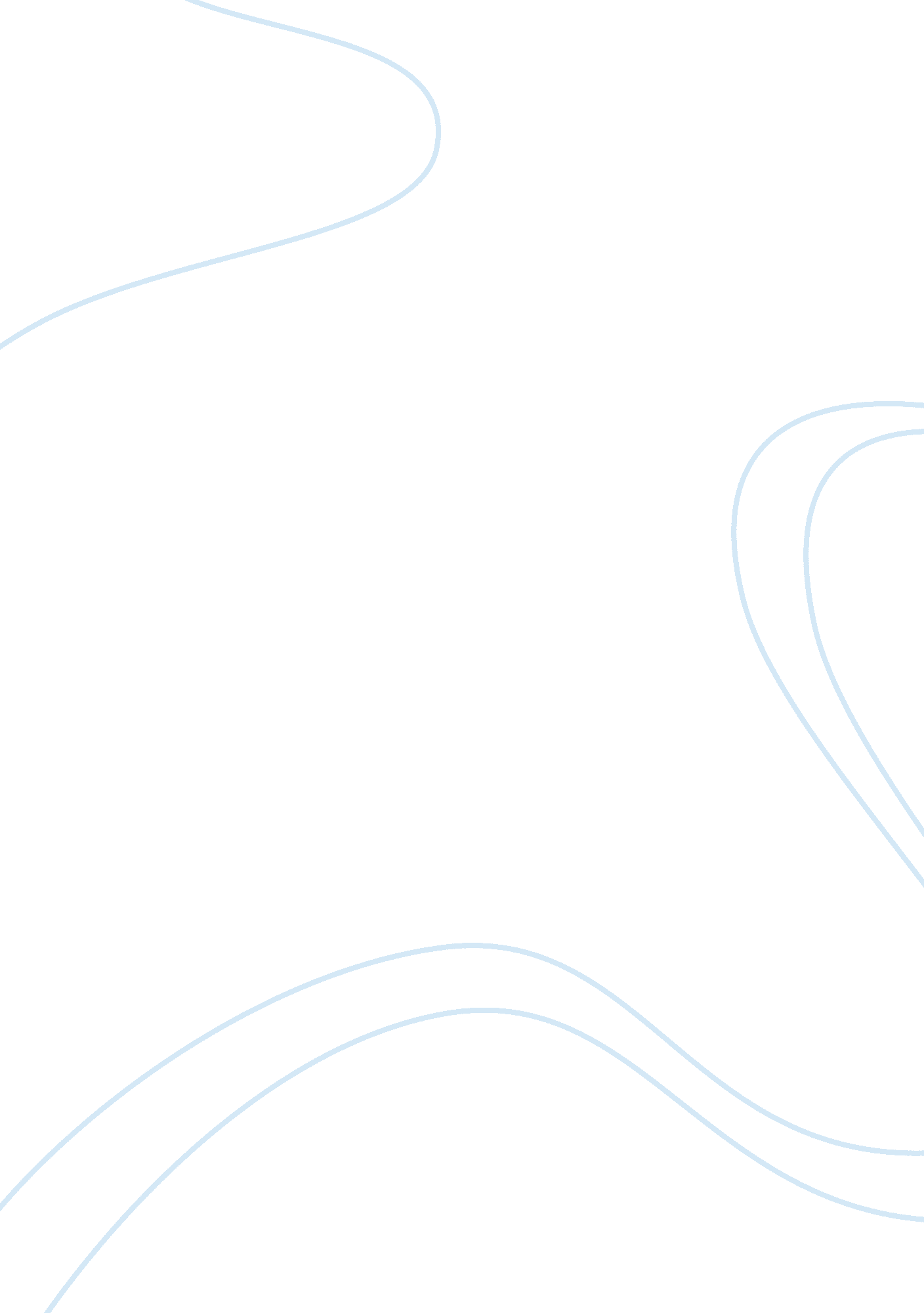 How organizations structure and culture influence the performance business essayArt & Culture, Music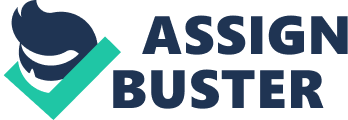 The survey of Organization and Behaviour is really interesting and proving every bit good. It is interrelated to persons, group of people working together in squads. The survey becomes more ambitious when situational factors interrelate. The survey of organisational behavior relates to the predictable behavior of an person in the organisation. No two persons are likely to move in the same manner in a peculiar work state of affairs. It is the inevitableness of a director about the expected behavior of an person. There are no absolutes in human behavior. It is the human factor that is conducive to the efficiency hence the survey of human behavior is critical. Great significance therefore must be attached to the survey. Researchers, direction practicians, psychologists, and societal scientists must know apart the very certificates of an person, his background, societal model, educational update, impact of societal groups and other situational factors on behavior. Directors under whom an person is working should be able to do clear, predict, buttocks and modify human behavior that will mostly depend upon cognition, accomplishment and experience of the director in managing big group of people in varied state of affairss. [ 1 ] In tall construction the director controls six or few employees. There is close ordinance of the employees, tight control and fleet communicating. However, the supervising can be excessively near ; the narrow construction means that there are many degrees of direction, ensuing in a perchance utmost distance between the top and the underside of an organisation. [ 1 ]A broad span of control forces directors to construct up clear aims and policies, select and train employees carefully. Since employees get less supervising, they are more responsible and have higher assurance with a broad span of control. Flat and broad span of control is successful if employees have the consciousness about their duties and occupation undertakings because directors are non able to guarantee employees every twenty-four hours. [ 1 ]Centralization and decentalisation refer to the extent to which determination doing power is devolved in an organisation, or the grade of allotment of responsibilities, power and authorization to inferior degrees of an organisation. Organizations ‘ which have a high grade of allotment of power are thought to be decentralized. Organizations which have a lower grade of allotment of power tend to be centralized. A decentralised construction frequently means power over both operational issues and strategic way is devolved to inferior degrees in the hierarchy. In power civilization, control is the cardinal component. Power civilizations are habitually found within a little or average size organisation. Centralized Decisions doing are found in the power civilization organisation. That individual likes control and the power behind it. As group work is non evident in a power civilization, the organisation can respond quickly to dangers around it as no audience is involved. Ordinary in most organisations today is a function civilization. In a function civilization, organisations are split into assorted maps and each person within the map is assigned a peculiar function. The function civilization has the advantage of specialisation. Employees focus on their peculiar function as assigned to them by their occupation description and this should increase productiveness for the company. Person civilizations are by and large found in charities or non-profit-making organisations. The focal point of the organisation is the person or a peculiar aspire. [ 1 ]Tesco has a hierarchal construction because it has a clump of beds and a batch of people describing into more than one individual before that information acquire to the foreman. A hierarchal construction has many degrees. Each degree is monitored by one individual. A hierarchal company tends to be a really big company merely like Tesco is. In a hierarchy bids are by and large passed down from one individual to another until it gets to the underside of the hierarchal construction. If there was a problem in a hierarchal construction it would travel up through the construction once more from one individual to another until it gets to where it is supported to be. Due to this complex construction it takes excessively long clip for the completion of activities. Strengths of a Hierarchical construction are that there is a close control of workers. Workers in Tesco will cognize precisely what they have to make so they do n’t remain about until they are told. TESCOS ‘ is utilizing function civilization because it is a big administration. Role civilization is more usefull in big administrations than little and average administrations. Particular functions are assinged to employees and they focuses merely on their ends due to this overall effeciency of the TESCOS ‘ addition. [ 2 ] This technique is like Grandma ‘ s Law: You have to eat your veggies before you can hold your sweet. The employee is encouraged to execute a less preferable behaviour before the preferable 1. Preferable activities can include a occupation that employee likes, free party base on ballss, benefits, listening to music, art activities, etc. This technique works with all employees. A contract is a written understanding between an employee and employer. The content is reciprocally created and specifies the behavioural outlooks of the employee and employer every bit good as clip lines, wagess, and effects for failure to run into the committednesss. Contracts take clip to make but are really helpful because all parties are clear about outlooks and conditions. Get down with short clip periods and realistic ends. Reward advancement with congratulations. A rebuke is a call on the carpeting for an inappropriate behaviour that is potentially deleterious to self, others, or belongings. Establish oculus contact. Deliver your looks steadfastly instantly, in private, clearly, specifically, calmly, and fleetly. Be certain to include the expected behaviour and effects of go oning the unsuitable behaviour. This technique is used when an employer notices that an employee stops work on a undertaking due to boredom or loss of involvement. An employer may offer aid, congratulations work accomplished so far, and/or encourage the employee to finish the undertaking. Pay itself is a major factor which influences the behavior of an employee. If the wage is good so the behavior of the employeer will besides be good. 